Об утверждении Положения о порядке размещения сведений о доходах, расходах, об имуществе и обязательствах имущественного характера лиц, замещающих должности муниципальной службы в Администрации сельского поселения Карабашевский сельсовет муниципального района Илишевский район Республики Башкортостан и членов их семей на официальном сайте сельского поселения Карабашевский сельсовет муниципального района Илишевский район Республики Башкортостан и предоставления этих сведений средствам массовой информации для опубликованияВ соответствии с Федеральным законом «О противодействии коррупции», Указом Президента Российской Федерации от 8 июля 2013 года № 613 «Вопросы противодействия коррупции», Законом Республики Башкортостан от 16 июля 2007 года № 453-з «О муниципальной службе в Республике Башкортостан»                        ПОСТАНОВЛЯЮ:1. Утвердить Положение о порядке размещения сведений о доходах, расходах, об имуществе и обязательствах имущественного характера лиц, замещающих должности муниципальной службы в Администрации сельского поселения Карабашевский сельсовет муниципального района Илишевский район Республики Башкортостан и членов их семей на официальном сайте сельского поселения Карабашевский Илишевский район Республики Башкортостан и предоставления этих сведений средствам массовой информации для опубликования согласно приложению № 1. 2. Контроль за исполнением настоящего Положения возложить на управляющего делами Администрации сельского поселения Карабашевский сельсовет.3. Постановление вступает в силу со дня его подписания.Глава Сельского поселения                                                                   Р.И. Шангареев                                                                                             Приложение № 1                                                                                                          к постановлению Администрации                                                                                                           сельского поселения Карабашевский                                                                                                                             сельсовет муниципального района                                                                                                           Илишевский район                                                                                                           Республики Башкортостан                                                                                                           от 11 сентября 2017г. № 36ПОЛОЖЕНИЕо порядке размещения сведений о доходах, расходах, об имуществе и обязательствах имущественного характера лиц, замещающих должности муниципальной службы в Администрации сельского поселения Карабашевский сельсовет муниципального района Илишевский район Республики Башкортостан и членов их семей на официальном сайте сельского поселения Карабашевский сельсовет муниципального района Илишевский район Республики Башкортостан и предоставления этих сведений средствам массовой информации для опубликования1. Настоящее Положение определяет порядок размещения сведений о доходах, расходах, об имуществе и обязательствах имущественного характера лиц, замещающих должности муниципальной службы в Администрации сельского поселения Карабашевский сельсовет муниципального района Илишевский район Республики Башкортостан (далее - служащие) и их супругов и несовершеннолетних детей в информационно-коммуникационной сети Интернет на официальном сайте сельского поселения Карабашевский сельсовет муниципального района Илишевский район Республики Башкортостан (далее - официальный сайт) и предоставления этих сведений средствам массовой информации для опубликования в связи с их запросами. 2. На официальном сайте размещаются и средствам массовой информации предоставляются для опубликования по Типовой форме согласно приложению к настоящему Положению следующие сведения о доходах, расходах, об имуществе и обязательствах имущественного характера служащих, замещающих должности, замещение которых влечет за собой размещение таких сведений, а также сведений о доходах, расходах, об имуществе и обязательствах имущественного характера их супруг (супругов) и несовершеннолетних детей:а) перечень объектов недвижимого имущества, принадлежащих служащему, его супруге (супругу) и несовершеннолетним детям на праве собственности или находящихся в их пользовании, с указанием вида, площади и страны расположения каждого из таких объектов;б) перечень транспортных средств, с указанием вида и марки, принадлежащих на праве собственности служащему, его супруге (супругу) и несовершеннолетним детям;в) декларированный годовой доход служащего, его супруги (супруга) и несовершеннолетних детей;г) сведения об источниках получения средств, за счет которых служащим его супругой (супругом) и (или) несовершеннолетними детьми совершена сделка по приобретению земельного участка, другого объекта недвижимого имущества, транспортного средства, ценных бумаг, акций (долей участия, паев в уставных (складочных) капиталах организаций), если сумма сделки превышает общий доход служащего и его супруги (супруга) за три последних года, предшествующих совершению сделки.3. В размещаемых на официальном сайте и предоставляемых средствам массовой информации для опубликования сведениях о доходах, расходах, об имуществе и обязательствах имущественного характера запрещается указывать:а) иные сведения (кроме указанных в пункте 2 настоящего Положения) о доходах служащего, его супруги (супруга) и несовершеннолетних детей, об имуществе, принадлежащем на праве собственности названным лицам, и об их обязательствах имущественного характера;б) персональные данные супруги (супруга), детей и иных членов семьи служащего;в) данные, позволяющие определить место жительства, почтовый адрес, телефон и иные индивидуальные средства коммуникации служащего, его супруги (супруга), детей и иных членов семьи;г) данные, позволяющие определить местонахождение объектов недвижимого имущества, принадлежащих служащему, его супруге (супругу), детям, иным членам семьи на праве собственности или находящихся в их пользовании;д) информацию, отнесенную к государственной тайне или являющуюся конфиденциальной.4. Сведения о доходах, расходах, об имуществе и обязательствах имущественного характера, указанные в пункте 2 настоящего Положения, находятся на официальном сайте сельского поселения Карабашевский сельсовет  муниципального района Илишевский район Республики Башкортостан, в котором служащий замещает должность, и ежегодно обновляются в течение 14 рабочих дней со дня истечения срока, установленного для представления указанных сведений.5. Размещение на официальном сайте сведений о доходах, расходах, об имуществе и обязательствах имущественного характера, указанных в пункте 2 настоящего Положения, обеспечивается управляющей делами Администрации сельского поселения Карабашевский сельсовет.6. Управляющий делами Администрации сельского поселения Карабашевский сельсовет:а) в течение трех рабочих дней со дня поступления запроса от средства массовой информации сообщают о нем служащему, в отношении которого поступил запрос;б) в течение семи рабочих дней со дня поступления запроса от средства массовой информации обеспечивают предоставление ему сведений, указанных в пункте 2 настоящего Положения, в том случае, если запрашиваемые сведения отсутствуют на официальном сайте.7.  Управляющий делами Администрации сельского поселения Карабашевский сельсовет несет в соответствии с законодательством Российской Федерации ответственность за несоблюдение настоящего Положения, а также за разглашение сведений, отнесенных к государственной тайне или являющихся конфиденциальными.Приложение к Положению о порядке размещения сведений о доходах, расходах, об имуществе и обязательствах имущественного характера лиц, замещающих должности муниципальной службы в Администрации  сельского поселения  Карабашевский сельсовет муниципального района Илишевский район Республики Башкортостан и членов их семей на официальном сайте сельского поселения Карабашевский сельсовет муниципального района Илишевский район Республики Башкортостан и предоставления этих сведений средствам массовой информации для опубликованияТИПОВАЯ ФОРМАразмещения сведений о доходах, расходах, об имуществе и обязательствах имущественного характера лиц, замещающих должности муниципальной службы в Администрации сельского поселения Карабашевский сельсовет муниципального района Илишевский район Республики Башкортостан и членов их семей за период с 01 января 20__г. по 31 декабря 20__г.БАШКОРТОСТАН РЕСПУБЛИКАҺЫИЛЕШ РАЙОНЫ
  МУНИЦИПАЛЬ РАЙОНЫНЫҢКАРАБАШ АУЫЛ СОВЕТЫАУЫЛ БИЛӘМӘҺЕХАКИМИӘТЕ(БАШКОРТОСТАН РЕСПУБЛИКАҺЫИЛЕШ РАЙОНЫНЫҢКАРАБАШ АУЫЛ  БИЛӘМӘҺЕ ХАКИМИӘТЕ)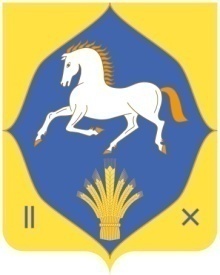 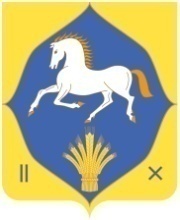 АДМИНИСТРАЦИЯСЕЛЬСКОГО ПОСЕЛЕНИЯКАРАБАШЕВСКИЙ СЕЛЬСОВЕТ МУНИЦИПАЛЬНОГО РАЙОНАИЛИШЕВСКИЙ РАЙОНРЕСПУБЛИКИБАШКОРТОСТАН(АДМИНИСТРАЦИЯ КАРАБАШЕВСКИЙ СЕЛЬСОВЕТ ИЛИШЕВСКИЙ РАЙОН РЕСПУБЛИКИ БАШКОРТОСТАН)   КАРАР                                                                                 ПОСТАНОВЛЕНИЕ    КАРАР                                                                                 ПОСТАНОВЛЕНИЕ    КАРАР                                                                                 ПОСТАНОВЛЕНИЕ    КАРАР                                                                                 ПОСТАНОВЛЕНИЕ    КАРАР                                                                                 ПОСТАНОВЛЕНИЕ    КАРАР                                                                                 ПОСТАНОВЛЕНИЕ    КАРАР                                                                                 ПОСТАНОВЛЕНИЕ    КАРАР                                                                                 ПОСТАНОВЛЕНИЕ    КАРАР                                                                                 ПОСТАНОВЛЕНИЕ    КАРАР                                                                                 ПОСТАНОВЛЕНИЕ    КАРАР                                                                                 ПОСТАНОВЛЕНИЕ    КАРАР                                                                                 ПОСТАНОВЛЕНИЕ    КАРАР                                                                                 ПОСТАНОВЛЕНИЕ    КАРАР                                                                                 ПОСТАНОВЛЕНИЕ «1111»сентябрь2017 й.№36«11»сентября2017 г.№п/пФамилия и инициалы лица, чьи сведения размещаютсяДолжностьОбъекты недвижимости, находящиеся в собственностиОбъекты недвижимости, находящиеся в собственностиОбъекты недвижимости, находящиеся в собственностиОбъекты недвижимости, находящиеся в собственностиОбъекты недвижимости,  находящиеся в пользованииОбъекты недвижимости,  находящиеся в пользованииОбъекты недвижимости,  находящиеся в пользованииТранспортные средства (вид, марка)Декларированный годовой доход (руб.)Сведения об источниках получения средств за счет которых совершена сделка (вид приобретенного имущества, источники№п/пФамилия и инициалы лица, чьи сведения размещаютсяДолжностьвид объектавид собственностиплощадь (кв.м)страна расположениявид объектаплощадь (кв.м)страна расположенияТранспортные средства (вид, марка)Декларированный годовой доход (руб.)Сведения об источниках получения средств за счет которых совершена сделка (вид приобретенного имущества, источники1.1.Супруг (супруга)1.Несовершеннолетний ребенок2.2.Супруг (супруга)2.несовершеннолетний ребенок